Universidad Autónoma del Estado de MéxicoFacultad de Arquitectura y DiseñoLicenciatura en Diseño Gráfico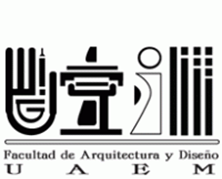 Guía pedagógica:Dibujo NaturalÍndiceI. Datos de identificaciónII. Presentación de la guía pedagógicaIV. Objetivos de la formación profesional. Objetivos del programa educativo:El diseñador gráfico debe ser un profesionista integral, capaz de detectar y solucionar problemas estratégicos  de comunicación principalmente visual, para expresar gráficamente, analizar, conceptualizar, crear, promocionar, diseñar, gestar, educar, investigar, emprender, comunicar, experimentar y proponer procesos o productos gráficos, debe ser un profesionista calificado, metódico y creativo con valores morales y éticos de la carrera.Objetivos del núcleo de formación: Alfabetizar al estudiante sobre los principios fundamentales del diseño gráfico.Objetivos del área curricular o disciplinaria: Desarrollar la capacidad para la generación y producción de proyectos de diseño, incorporando tres niveles básicos: nivel lógico (qué se pretende o qué se requiere), nivel dialéctico (que se tiene), nivel praxiológico (como se hace); con la finalidad de analizar conceptos y aplicarlos en la obtención de productos gráficos.V. Objetivos de la unidad de aprendizaje.El alumno será capaz de utilizar los instrumentos, materiales y técnicas dibujísticas para desarrollar las habilidades básicas de trazo que le permitan expresarse a través del dibujo a mano alzada empleando formas, texturas, perspectiva, claroscuro y cánones de proporción de la figura humana, hasta comprender la importancia que tiene el dibujo del natural en la actividad del diseñador gráfico.VI. Contenidos de la unidad de aprendizaje, y su organización.VII. Acervo bibliográfico  Básico:EDWARDS, Betty (2003).Nuevo aprender a dibujar con el lado derecho del cerebro. Barcelona: UranoGONZÁLEZ  CASANOVA, José Miguel (2009) Gramática del dibujo en 100 lecciones. México: CONACULTAGÓMEZ MOLINA, Juan José (coord.) (2006) Las lecciones del dibujo. Madrid: Ed. CátedraPARRAMÓN (2003).Curso completo de dibujo y pintura. España: Ediciones ParramónMARTIN, Gabriel (2006). Dibujo. Barcelona: Ed. ParramónMARTIN, Gabriel (2006). Dibujo de figura humana. Barcelona: Ed. ParramónSCOTT, Marylin (2005). Esbozar y dibujar. Ed. EvergreeenSMITH, Ray (1996). Dibujar la figura humana. Barcelona: Herman BlumeVELASCO. José L. (2000). Dibujando a lápiz. Barcelona: CEACComplementario:CANAL, Ma. Fernanda (2009). Dibujo con carbón, Creta y sanguina: un método sencillo y ameno para empezar a pintar. España. Ed. ParramónGÓMEZ Molina, Juan José (2006). La línea y la mancha en el dibujo. España. Ed. Cátedra VIII. Mapa curricular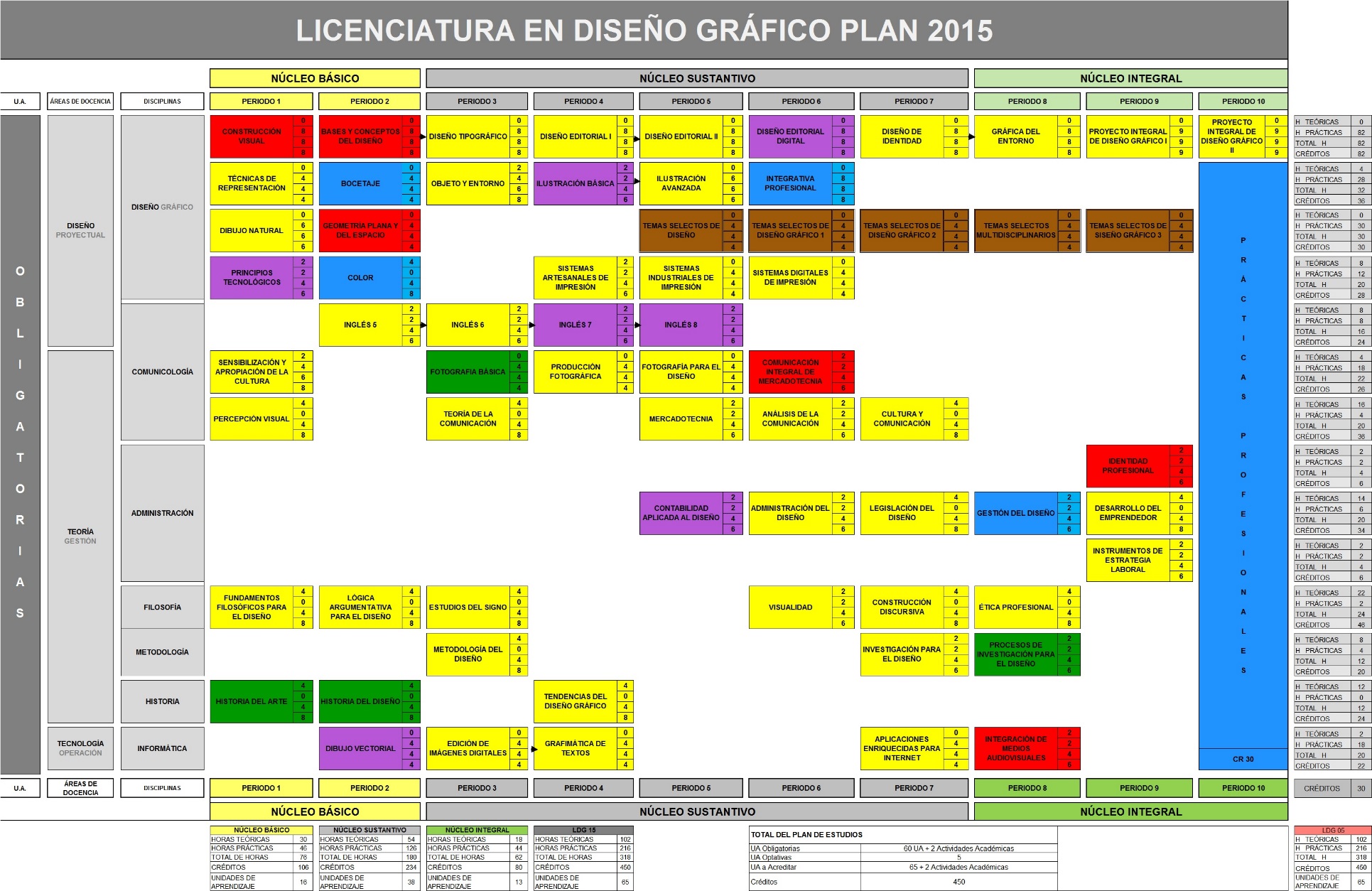 Elaboró:L.D.G. Mónica Espinosa ValdezL.D.G. Mónica Espinosa ValdezL.D.G. Mónica Espinosa ValdezL.D.G. Mónica Espinosa ValdezFecha:14/Mayo/2015Elaboró:M. en A.V. Abelardo Gutiérrez García M. en A.V. Abelardo Gutiérrez García M. en A.V. Abelardo Gutiérrez García M. en A.V. Abelardo Gutiérrez García Fecha:14/Mayo/2015Elaboró:L.A.V. Héctor Ramón Mercado LópezL.A.V. Héctor Ramón Mercado LópezL.A.V. Héctor Ramón Mercado LópezL.A.V. Héctor Ramón Mercado LópezFecha:Fecha de aprobaciónFecha de aprobaciónH. Consejo académicoH. Consejo de GobiernoH. Consejo de GobiernoH. Consejo de GobiernoFecha de aprobaciónFecha de aprobaciónPág.I. Datos de identificación3II. Presentación de la guía pedagógica4III. Ubicación de la unidad de aprendizaje en el mapa curricular 4IV. Objetivos de la formación profesional5V. Objetivos de la unidad de aprendizaje5VI. Contenidos de la unidad de aprendizaje, y su organización6VII. Acervo bibliográfico14VIII. Mapa curricular15Espacio educativo donde se imparteEspacio educativo donde se imparteEspacio educativo donde se imparteEspacio educativo donde se imparteEspacio educativo donde se imparteEspacio educativo donde se imparteEspacio educativo donde se imparteEspacio educativo donde se imparteEspacio educativo donde se imparteEspacio educativo donde se imparteEspacio educativo donde se imparteEspacio educativo donde se imparteEspacio educativo donde se imparteEspacio educativo donde se imparteFacultad de Arquitectura y DiseñoFacultad de Arquitectura y DiseñoFacultad de Arquitectura y DiseñoFacultad de Arquitectura y DiseñoFacultad de Arquitectura y DiseñoFacultad de Arquitectura y DiseñoFacultad de Arquitectura y DiseñoFacultad de Arquitectura y DiseñoFacultad de Arquitectura y DiseñoFacultad de Arquitectura y DiseñoFacultad de Arquitectura y DiseñoFacultad de Arquitectura y DiseñoFacultad de Arquitectura y DiseñoFacultad de Arquitectura y DiseñoFacultad de Arquitectura y DiseñoFacultad de Arquitectura y DiseñoFacultad de Arquitectura y DiseñoFacultad de Arquitectura y DiseñoFacultad de Arquitectura y DiseñoFacultad de Arquitectura y DiseñoFacultad de Arquitectura y DiseñoFacultad de Arquitectura y DiseñoFacultad de Arquitectura y DiseñoFacultad de Arquitectura y DiseñoFacultad de Arquitectura y DiseñoFacultad de Arquitectura y DiseñoFacultad de Arquitectura y DiseñoLicenciaturaLicenciaturaLicenciaturaLicenciatura en Diseño GráficoLicenciatura en Diseño GráficoLicenciatura en Diseño GráficoLicenciatura en Diseño GráficoLicenciatura en Diseño GráficoLicenciatura en Diseño GráficoLicenciatura en Diseño GráficoLicenciatura en Diseño GráficoLicenciatura en Diseño GráficoLicenciatura en Diseño GráficoLicenciatura en Diseño GráficoLicenciatura en Diseño GráficoLicenciatura en Diseño GráficoLicenciatura en Diseño GráficoLicenciatura en Diseño GráficoLicenciatura en Diseño GráficoLicenciatura en Diseño GráficoLicenciatura en Diseño GráficoLicenciatura en Diseño GráficoLicenciatura en Diseño GráficoLicenciatura en Diseño GráficoLicenciatura en Diseño GráficoLicenciatura en Diseño GráficoLicenciatura en Diseño GráficoLicenciatura en Diseño GráficoLicenciatura en Diseño GráficoLicenciatura en Diseño GráficoLicenciatura en Diseño GráficoLicenciatura en Diseño GráficoLicenciatura en Diseño GráficoLicenciatura en Diseño GráficoLicenciatura en Diseño GráficoLicenciatura en Diseño GráficoLicenciatura en Diseño GráficoLicenciatura en Diseño GráficoLicenciatura en Diseño GráficoLicenciatura en Diseño GráficoLicenciatura en Diseño GráficoUnidad de aprendizajeUnidad de aprendizajeUnidad de aprendizajeUnidad de aprendizajeUnidad de aprendizajeUnidad de aprendizajeUnidad de aprendizajeDibujo NaturalDibujo NaturalDibujo NaturalDibujo NaturalDibujo NaturalDibujo NaturalDibujo NaturalDibujo NaturalDibujo NaturalDibujo NaturalDibujo NaturalDibujo NaturalDibujo NaturalDibujo NaturalDibujo NaturalDibujo NaturalDibujo NaturalDibujo NaturalDibujo NaturalDibujo NaturalClaveClaveClaveClaveClaveClaveClaveCarga académicaCarga académicaCarga académicaCarga académicaCarga académica666666666666666666666Horas teóricasHoras teóricasHoras teóricasHoras teóricasHoras teóricasHoras teóricasHoras prácticasHoras prácticasHoras prácticasHoras prácticasHoras prácticasHoras prácticasHoras prácticasHoras prácticasHoras prácticasHoras prácticasHoras prácticasTotal de horasTotal de horasTotal de horasTotal de horasTotal de horasTotal de horasTotal de horasTotal de horasTotal de horasTotal de horasTotal de horasTotal de horas    Créditos    Créditos    Créditos    Créditos    Créditos    Créditos    Créditos    CréditosPeríodo escolar en que se ubicaPeríodo escolar en que se ubicaPeríodo escolar en que se ubicaPeríodo escolar en que se ubicaPeríodo escolar en que se ubicaPeríodo escolar en que se ubicaPeríodo escolar en que se ubicaPeríodo escolar en que se ubicaPeríodo escolar en que se ubica11122223333444445666667777778899SeriaciónSeriaciónNingunaNingunaNingunaNingunaNingunaNingunaNingunaNingunaNingunaNingunaNingunaNingunaNingunaNingunaNingunaNingunaNingunaNingunaNingunaNingunaNingunaNingunaNingunaNingunaNingunaNingunaNingunaNingunaNingunaNingunaNingunaNingunaNingunaNingunaNingunaNingunaUA AntecedenteUA AntecedenteUA AntecedenteUA AntecedenteUA AntecedenteUA AntecedenteUA AntecedenteUA AntecedenteUA AntecedenteUA AntecedenteUA AntecedenteUA AntecedenteUA AntecedenteUA ConsecuenteUA ConsecuenteUA ConsecuenteUA ConsecuenteUA ConsecuenteUA ConsecuenteUA ConsecuenteUA ConsecuenteUA ConsecuenteUA ConsecuenteUA ConsecuenteUA ConsecuenteUA ConsecuenteUA ConsecuenteUA ConsecuenteUA ConsecuenteUA ConsecuenteUA ConsecuenteUA ConsecuenteUA ConsecuenteUA ConsecuenteUA ConsecuenteUA ConsecuenteTipo de Unidad de AprendizajeTipo de Unidad de AprendizajeTipo de Unidad de AprendizajeTipo de Unidad de AprendizajeTipo de Unidad de AprendizajeTipo de Unidad de AprendizajeTipo de Unidad de AprendizajeTipo de Unidad de AprendizajeTipo de Unidad de AprendizajeTipo de Unidad de AprendizajeTipo de Unidad de AprendizajeTipo de Unidad de AprendizajeTipo de Unidad de AprendizajeCursoCursoCursoCursoCursoCursoCursoCursoCursoCursoCursoCursoXXCurso tallerCurso tallerCurso tallerCurso tallerCurso tallerCurso tallerCurso tallerCurso tallerCurso tallerCurso tallerCurso tallerCurso tallerCurso tallerCurso tallerCurso tallerCurso tallerCurso tallerCurso tallerCurso tallerCurso tallerCurso tallerCurso tallerCurso tallerCurso tallerCurso tallerSeminarioSeminarioSeminarioSeminarioSeminarioSeminarioSeminarioSeminarioSeminarioSeminarioSeminarioSeminarioTallerTallerTallerTallerTallerTallerTallerTallerTallerTallerTallerTallerTallerTallerTallerTallerTallerTallerTallerTallerTallerTallerTallerTallerTallerLaboratorioLaboratorioLaboratorioLaboratorioLaboratorioLaboratorioLaboratorioLaboratorioLaboratorioLaboratorioLaboratorioLaboratorioPráctica profesionalPráctica profesionalPráctica profesionalPráctica profesionalPráctica profesionalPráctica profesionalPráctica profesionalPráctica profesionalPráctica profesionalPráctica profesionalPráctica profesionalPráctica profesionalPráctica profesionalPráctica profesionalPráctica profesionalPráctica profesionalPráctica profesionalPráctica profesionalPráctica profesionalPráctica profesionalPráctica profesionalPráctica profesionalPráctica profesionalPráctica profesionalPráctica profesionalOtro tipo (especificar)Otro tipo (especificar)Otro tipo (especificar)Otro tipo (especificar)Otro tipo (especificar)Otro tipo (especificar)Otro tipo (especificar)Otro tipo (especificar)Otro tipo (especificar)Otro tipo (especificar)Otro tipo (especificar)Otro tipo (especificar)Modalidad educativaModalidad educativaModalidad educativaModalidad educativaModalidad educativaModalidad educativaModalidad educativaModalidad educativaModalidad educativaModalidad educativaModalidad educativaModalidad educativaModalidad educativaEscolarizada. Sistema rígidoEscolarizada. Sistema rígidoEscolarizada. Sistema rígidoEscolarizada. Sistema rígidoEscolarizada. Sistema rígidoEscolarizada. Sistema rígidoEscolarizada. Sistema rígidoEscolarizada. Sistema rígidoEscolarizada. Sistema rígidoEscolarizada. Sistema rígidoEscolarizada. Sistema rígidoEscolarizada. Sistema rígidoNo escolarizada. Sistema virtualNo escolarizada. Sistema virtualNo escolarizada. Sistema virtualNo escolarizada. Sistema virtualNo escolarizada. Sistema virtualNo escolarizada. Sistema virtualNo escolarizada. Sistema virtualNo escolarizada. Sistema virtualNo escolarizada. Sistema virtualNo escolarizada. Sistema virtualNo escolarizada. Sistema virtualNo escolarizada. Sistema virtualNo escolarizada. Sistema virtualNo escolarizada. Sistema virtualNo escolarizada. Sistema virtualNo escolarizada. Sistema virtualNo escolarizada. Sistema virtualNo escolarizada. Sistema virtualNo escolarizada. Sistema virtualNo escolarizada. Sistema virtualNo escolarizada. Sistema virtualNo escolarizada. Sistema virtualNo escolarizada. Sistema virtualNo escolarizada. Sistema virtualNo escolarizada. Sistema virtualEscolarizada. Sistema flexibleEscolarizada. Sistema flexibleEscolarizada. Sistema flexibleEscolarizada. Sistema flexibleEscolarizada. Sistema flexibleEscolarizada. Sistema flexibleEscolarizada. Sistema flexibleEscolarizada. Sistema flexibleEscolarizada. Sistema flexibleEscolarizada. Sistema flexibleEscolarizada. Sistema flexibleEscolarizada. Sistema flexibleXXNo escolarizada. Sistema a distanciaNo escolarizada. Sistema a distanciaNo escolarizada. Sistema a distanciaNo escolarizada. Sistema a distanciaNo escolarizada. Sistema a distanciaNo escolarizada. Sistema a distanciaNo escolarizada. Sistema a distanciaNo escolarizada. Sistema a distanciaNo escolarizada. Sistema a distanciaNo escolarizada. Sistema a distanciaNo escolarizada. Sistema a distanciaNo escolarizada. Sistema a distanciaNo escolarizada. Sistema a distanciaNo escolarizada. Sistema a distanciaNo escolarizada. Sistema a distanciaNo escolarizada. Sistema a distanciaNo escolarizada. Sistema a distanciaNo escolarizada. Sistema a distanciaNo escolarizada. Sistema a distanciaNo escolarizada. Sistema a distanciaNo escolarizada. Sistema a distanciaNo escolarizada. Sistema a distanciaNo escolarizada. Sistema a distanciaNo escolarizada. Sistema a distanciaNo escolarizada. Sistema a distanciaNo escolarizada. Sistema abiertoNo escolarizada. Sistema abiertoNo escolarizada. Sistema abiertoNo escolarizada. Sistema abiertoNo escolarizada. Sistema abiertoNo escolarizada. Sistema abiertoNo escolarizada. Sistema abiertoNo escolarizada. Sistema abiertoNo escolarizada. Sistema abiertoNo escolarizada. Sistema abiertoNo escolarizada. Sistema abiertoNo escolarizada. Sistema abiertoMixta (especificar)Mixta (especificar)Mixta (especificar)Mixta (especificar)Mixta (especificar)Mixta (especificar)Mixta (especificar)Mixta (especificar)Mixta (especificar)Mixta (especificar)Mixta (especificar)Mixta (especificar)Mixta (especificar)Formación comúnFormación comúnFormación comúnFormación comúnFormación comúnFormación comúnFormación comúnFormación comúnFormación comúnFormación comúnFormación comúnFormación comúnFormación comúnFormación equivalenteFormación equivalenteFormación equivalenteFormación equivalenteFormación equivalenteFormación equivalenteFormación equivalenteFormación equivalenteFormación equivalenteFormación equivalenteFormación equivalenteFormación equivalenteFormación equivalenteUnidad de AprendizajeUnidad de AprendizajeUnidad de AprendizajeUnidad de AprendizajeUnidad de AprendizajeUnidad de AprendizajeUnidad de AprendizajeUnidad de AprendizajeUnidad de AprendizajeUnidad de AprendizajeUnidad de AprendizajeUnidad de AprendizajeUnidad de AprendizajeUnidad de AprendizajeUnidad de AprendizajeUnidad de AprendizajeUnidad de AprendizajeUnidad de AprendizajeUnidad de AprendizajeUnidad de AprendizajeUnidad de AprendizajeUnidad de AprendizajeUnidad de AprendizajeUnidad de AprendizajeUnidad de AprendizajeLa guía didáctica de Dibujo Natural es un documento de carácter no normativo que complementa el programa de estudio, proporciona al docente recomendaciones para orientar el proceso enseñanza aprendizaje del alumno, que permita desarrollar las herramientas básicas para representar dibujos a mano alzada del entorno natural.Se proponen estrategias para indagar información para generar práctica y conocimiento acerca de un tema determinado como conocimiento previo, mapas mentales para expresar los pensamientos en función de los conocimientos, apoyados en los métodos de exposición, demostración y resolución de problemas que lleve al discente al dominio en la representación de motivos naturales y de la figura humana incluyendo proporción, claro-oscuro, canon y escorzo con diversas.Hay que tomar en cuenta que la unidad de aprendizaje de Dibujo Natural es una unidad que se ubica en el núcleo básico y en el área curricular de diseño gráfico, por lo que, proporciona las herramientas básicas para plasmar las ideas y conceptos de manera gráfica por lo que, es una asignatura instrumental para desarrollar la habilidad de trazo a partir de la práctica sistemática de la representación de la realidad.III. Ubicación de la unidad de aprendizaje en el mapa curricularIII. Ubicación de la unidad de aprendizaje en el mapa curricularNúcleo de formación:BásicoÁrea Curricular:Diseño GráficoCarácter de la UA:ObligatoriaUnidad 1. Valoración de Formas y TonosUnidad 1. Valoración de Formas y TonosUnidad 1. Valoración de Formas y TonosUnidad 1. Valoración de Formas y TonosObjetivo: Aplicar las cualidades de la representación al identificar, reproducir y manipular los instrumentos, materiales y técnicas consideradas de dibujo y practicar así la observación como alternativa de solución de dibujo.Objetivo: Aplicar las cualidades de la representación al identificar, reproducir y manipular los instrumentos, materiales y técnicas consideradas de dibujo y practicar así la observación como alternativa de solución de dibujo.Objetivo: Aplicar las cualidades de la representación al identificar, reproducir y manipular los instrumentos, materiales y técnicas consideradas de dibujo y practicar así la observación como alternativa de solución de dibujo.Objetivo: Aplicar las cualidades de la representación al identificar, reproducir y manipular los instrumentos, materiales y técnicas consideradas de dibujo y practicar así la observación como alternativa de solución de dibujo.Contenidos:Materiales y herramientas del dibujoDibujo del natural de cuerpos geométricosDibujo del natural de objetos amorfosContenidos:Materiales y herramientas del dibujoDibujo del natural de cuerpos geométricosDibujo del natural de objetos amorfosContenidos:Materiales y herramientas del dibujoDibujo del natural de cuerpos geométricosDibujo del natural de objetos amorfosContenidos:Materiales y herramientas del dibujoDibujo del natural de cuerpos geométricosDibujo del natural de objetos amorfosMétodos, estrategias y recursos educativosMétodos, estrategias y recursos educativosMétodos, estrategias y recursos educativosMétodos, estrategias y recursos educativosMÉTODOdemostración del proceso/ejecuciónmini lecciónESTRATEGIArecuperación de información a través de la búsqueda y generación de respuestaRECURSOSvideosMÉTODOdemostración del proceso/ejecuciónmini lecciónESTRATEGIArecuperación de información a través de la búsqueda y generación de respuestaRECURSOSvideosMÉTODOdemostración del proceso/ejecuciónmini lecciónESTRATEGIArecuperación de información a través de la búsqueda y generación de respuestaRECURSOSvideosMÉTODOdemostración del proceso/ejecuciónmini lecciónESTRATEGIArecuperación de información a través de la búsqueda y generación de respuestaRECURSOSvideosActividades de enseñanza y de aprendizajeActividades de enseñanza y de aprendizajeActividades de enseñanza y de aprendizajeActividades de enseñanza y de aprendizajeInicioDesarrolloDesarrolloCierreDOCENTEPlanteamiento de objetivos.Presentación de conceptosEntrega de criterios de evaluación.Planteamiento de ejercicios y dibujos Hacer hincapié sobre la importancia del dibujo en su desempeño profesionalDOCENTE-ALUMNOLluvia de ideas Recapitular la sesión anterior..ALUMNORealizar ejercicios de introducción (sin valor numérico solo de registro) y dibujos detallados (con valor numérico) de líneas a mano alzada, composiciones de cuerpos geométricos y amorfos representados con diferentes técnicas consideradas de dibujo y en donde se observen criterios como: trazo, proporción, aplicación de técnica, valoración tonal, volumen, limpieza, entre otros.DOCENTEAsesoría y retroalimentación durante el proceso de ejecución ALUMNORealizar ejercicios de introducción (sin valor numérico solo de registro) y dibujos detallados (con valor numérico) de líneas a mano alzada, composiciones de cuerpos geométricos y amorfos representados con diferentes técnicas consideradas de dibujo y en donde se observen criterios como: trazo, proporción, aplicación de técnica, valoración tonal, volumen, limpieza, entre otros.DOCENTEAsesoría y retroalimentación durante el proceso de ejecución ALUMNORevisión  y observaciones por parte de los alumnos del trabajo individual y de sus compañeros realizados en la sesión.DOCENTEEvaluación de logros por parte del docente (productos: ejercicios y láminas o dibujos)Solicitar materiales para la sesión subsecuente.Solicitar investigación de los temas o conceptos a abordar por sesión como parte de los conocimientos previos.(30 minutos de cada sesión)(11 horas de trabajo en taller)(11 horas de trabajo en taller)(30 minutos de cada sesión)Escenarios y recursos para el aprendizaje (uso del alumno)Escenarios y recursos para el aprendizaje (uso del alumno)Escenarios y recursos para el aprendizaje (uso del alumno)Escenarios y recursos para el aprendizaje (uso del alumno)EscenariosEscenariosRecursosRecursosTaller de dibujo Taller de dibujo Caballetes, bastidores, patas de gallo, sillas, pizarrón, cañón o pantalla, computadora, videos, mesa giratoria, modelos tridimensionales, modelos humanos femenino y masculino y materiales específicos para dibujar.Caballetes, bastidores, patas de gallo, sillas, pizarrón, cañón o pantalla, computadora, videos, mesa giratoria, modelos tridimensionales, modelos humanos femenino y masculino y materiales específicos para dibujar.Unidad 2. Métodos de Dibujo del NaturalUnidad 2. Métodos de Dibujo del NaturalUnidad 2. Métodos de Dibujo del NaturalUnidad 2. Métodos de Dibujo del NaturalObjetivo: Practicar el dibujo de diversos objetos del entorno natural a mano alzada y analizar el encaje o encuadre, el claro-oscuro y la representación de formas manipulando las herramientas (materiales e instrumentos) de dibujo para experimentar las alternativas de solución que ofrecen.Objetivo: Practicar el dibujo de diversos objetos del entorno natural a mano alzada y analizar el encaje o encuadre, el claro-oscuro y la representación de formas manipulando las herramientas (materiales e instrumentos) de dibujo para experimentar las alternativas de solución que ofrecen.Objetivo: Practicar el dibujo de diversos objetos del entorno natural a mano alzada y analizar el encaje o encuadre, el claro-oscuro y la representación de formas manipulando las herramientas (materiales e instrumentos) de dibujo para experimentar las alternativas de solución que ofrecen.Objetivo: Practicar el dibujo de diversos objetos del entorno natural a mano alzada y analizar el encaje o encuadre, el claro-oscuro y la representación de formas manipulando las herramientas (materiales e instrumentos) de dibujo para experimentar las alternativas de solución que ofrecen.Contenidos:Encaje o encuadreProporciónClaro-oscuro y representación de formasTexturasContenidos:Encaje o encuadreProporciónClaro-oscuro y representación de formasTexturasContenidos:Encaje o encuadreProporciónClaro-oscuro y representación de formasTexturasContenidos:Encaje o encuadreProporciónClaro-oscuro y representación de formasTexturasMétodos, estrategias y recursos educativosMétodos, estrategias y recursos educativosMétodos, estrategias y recursos educativosMétodos, estrategias y recursos educativosMÉTODOdemostración del proceso/ejecuciónmini lecciónESTRATEGIArecuperación de información a través de la búsqueda y generación de respuestaRECURSOSvideosMÉTODOdemostración del proceso/ejecuciónmini lecciónESTRATEGIArecuperación de información a través de la búsqueda y generación de respuestaRECURSOSvideosMÉTODOdemostración del proceso/ejecuciónmini lecciónESTRATEGIArecuperación de información a través de la búsqueda y generación de respuestaRECURSOSvideosMÉTODOdemostración del proceso/ejecuciónmini lecciónESTRATEGIArecuperación de información a través de la búsqueda y generación de respuestaRECURSOSvideosActividades de enseñanza y de aprendizajeActividades de enseñanza y de aprendizajeActividades de enseñanza y de aprendizajeActividades de enseñanza y de aprendizajeInicioDesarrolloDesarrolloCierreDOCENTEPlanteamiento de objetivos.Presentación de conceptosEntrega de criterios de evaluación.Planteamiento de ejercicios y dibujos Hacer hincapié sobre la importancia del dibujo en su desempeño profesionalDOCENTE-ALUMNOLluvia de ideas Recapitular la sesión anterior.ALUMNORealizar ejercicios de introducción (sin valor numérico solo de registro) y dibujos detallados (con valor numérico) de composiciones de objetos de diferentes materiales (cristal, tela, madera, entre otros) representados con diferentes técnicas consideradas de dibujo en blanco y negro, escala de grises y color; en donde se observen criterios como: encaje, trazo, proporción, aplicación de técnica, claroscuro, volumen, limpieza, entre otros.DOCENTEAsesoría durante el proceso de ejecución ALUMNORealizar ejercicios de introducción (sin valor numérico solo de registro) y dibujos detallados (con valor numérico) de composiciones de objetos de diferentes materiales (cristal, tela, madera, entre otros) representados con diferentes técnicas consideradas de dibujo en blanco y negro, escala de grises y color; en donde se observen criterios como: encaje, trazo, proporción, aplicación de técnica, claroscuro, volumen, limpieza, entre otros.DOCENTEAsesoría durante el proceso de ejecución ALUMNORevisión  y observaciones por parte de los alumnos del trabajo individual y de sus compañeros realizados en la sesión.DOCENTEEvaluación de logros por parte del docente (productos: ejercicios y láminas o dibujos)Solicitar materiales para la sesión subsecuente.Solicitar investigación de los temas o conceptos a abordar por sesión como parte de los conocimientos previos.(30 minutos de cada sesión)(8 horas de trabajo en taller)(8 horas de trabajo en taller)(30 minutos de cada sesión)Escenarios y recursos para el aprendizaje (uso del alumno)Escenarios y recursos para el aprendizaje (uso del alumno)Escenarios y recursos para el aprendizaje (uso del alumno)Escenarios y recursos para el aprendizaje (uso del alumno)EscenariosEscenariosRecursosRecursosTaller de dibujo Taller de dibujo Caballetes, bastidores, patas de gallo, sillas, pizarrón, cañón o pantalla, computadora, videos, mesa giratoria, modelos tridimensionales de diversos materiales y modelos humanos femenino y masculino.Caballetes, bastidores, patas de gallo, sillas, pizarrón, cañón o pantalla, computadora, videos, mesa giratoria, modelos tridimensionales de diversos materiales y modelos humanos femenino y masculino.Unidad 3. . Proceso del Dibujo en PerspectivaUnidad 3. . Proceso del Dibujo en PerspectivaUnidad 3. . Proceso del Dibujo en PerspectivaUnidad 3. . Proceso del Dibujo en PerspectivaObjetivo: Analizar, comprender y plasmar por medio de los principios del dibujo en perspectiva la tridimensionalidad en un plano bidimensional para generar profundidad y proporción en los planos, mediante el uso de herramientas (materiales e instrumentos) como parte de la solución de representación.Objetivo: Analizar, comprender y plasmar por medio de los principios del dibujo en perspectiva la tridimensionalidad en un plano bidimensional para generar profundidad y proporción en los planos, mediante el uso de herramientas (materiales e instrumentos) como parte de la solución de representación.Objetivo: Analizar, comprender y plasmar por medio de los principios del dibujo en perspectiva la tridimensionalidad en un plano bidimensional para generar profundidad y proporción en los planos, mediante el uso de herramientas (materiales e instrumentos) como parte de la solución de representación.Objetivo: Analizar, comprender y plasmar por medio de los principios del dibujo en perspectiva la tridimensionalidad en un plano bidimensional para generar profundidad y proporción en los planos, mediante el uso de herramientas (materiales e instrumentos) como parte de la solución de representación.Contenidos:Perspectiva elementalPerspectiva frontalPerspectiva oblicuaContenidos:Perspectiva elementalPerspectiva frontalPerspectiva oblicuaContenidos:Perspectiva elementalPerspectiva frontalPerspectiva oblicuaContenidos:Perspectiva elementalPerspectiva frontalPerspectiva oblicuaMétodos, estrategias y recursos educativosMétodos, estrategias y recursos educativosMétodos, estrategias y recursos educativosMétodos, estrategias y recursos educativosMÉTODOdemostración del proceso/ejecuciónmini lecciónESTRATEGIArecuperación de información a través de la búsqueda y generación de respuestaRECURSOSvideosMÉTODOdemostración del proceso/ejecuciónmini lecciónESTRATEGIArecuperación de información a través de la búsqueda y generación de respuestaRECURSOSvideosMÉTODOdemostración del proceso/ejecuciónmini lecciónESTRATEGIArecuperación de información a través de la búsqueda y generación de respuestaRECURSOSvideosMÉTODOdemostración del proceso/ejecuciónmini lecciónESTRATEGIArecuperación de información a través de la búsqueda y generación de respuestaRECURSOSvideosActividades de enseñanza y de aprendizajeActividades de enseñanza y de aprendizajeActividades de enseñanza y de aprendizajeActividades de enseñanza y de aprendizajeInicioDesarrolloDesarrolloCierreDOCENTEPlanteamiento de objetivos.Presentación de conceptosEntrega de criterios de evaluación.Planteamiento de ejercicios y dibujos Hacer hincapié sobre la importancia del dibujo en su desempeño profesionalDOCENTE-ALUMNOLluvia de ideas Recapitular la sesión anterior.ALUMNORealizar ejercicios de análisis para trazar perspectivas (sin valor numérico solo de registro) y dibujos detallados (con valor numérico) de perspectiva frontal y oblicua d espacios abiertos y cerrados empleando lápiz de grafito y color; en donde se observen criterios como: encaje, trazo, proporción, aplicación de técnica, claroscuro, volumen, limpieza, entre otros.DOCENTEAsesoría durante el proceso de ejecución ALUMNORealizar ejercicios de análisis para trazar perspectivas (sin valor numérico solo de registro) y dibujos detallados (con valor numérico) de perspectiva frontal y oblicua d espacios abiertos y cerrados empleando lápiz de grafito y color; en donde se observen criterios como: encaje, trazo, proporción, aplicación de técnica, claroscuro, volumen, limpieza, entre otros.DOCENTEAsesoría durante el proceso de ejecución ALUMNORevisión  y observaciones por parte de los alumnos del trabajo individual y de sus compañeros realizados en la sesión.DOCENTEEvaluación de logros por parte del docente (productos: ejercicios y láminas o dibujos)Solicitar materiales para la sesión subsecuente.Solicitar investigación de los temas o conceptos a abordar por sesión como parte de los conocimientos previos.(30 minutos de cada sesión)(8 horas de trabajo en taller)(8 horas de trabajo en taller)(30 minutos de cada sesión)Escenarios y recursos para el aprendizaje (uso del alumno)Escenarios y recursos para el aprendizaje (uso del alumno)Escenarios y recursos para el aprendizaje (uso del alumno)Escenarios y recursos para el aprendizaje (uso del alumno)EscenariosEscenariosRecursosRecursosPasillos y exteriores de la escuelaPasillos y exteriores de la escuelaCaballetes, bastidores, patas de gallo, sillas, pizarrón, cañón o pantalla, computadora, videos.Caballetes, bastidores, patas de gallo, sillas, pizarrón, cañón o pantalla, computadora, videos.Unidad 4. Proceso de Dibujo para Representar la Figura HumanaUnidad 4. Proceso de Dibujo para Representar la Figura HumanaUnidad 4. Proceso de Dibujo para Representar la Figura HumanaUnidad 4. Proceso de Dibujo para Representar la Figura HumanaObjetivo: Conocer y aplicar el canon clásico para dibujar rostro, cuerpo, manos, pies y el escorzo de la figura humana, relacionando los conceptos ya vistos y las técnicas de dibujo para completar su representación.Objetivo: Conocer y aplicar el canon clásico para dibujar rostro, cuerpo, manos, pies y el escorzo de la figura humana, relacionando los conceptos ya vistos y las técnicas de dibujo para completar su representación.Objetivo: Conocer y aplicar el canon clásico para dibujar rostro, cuerpo, manos, pies y el escorzo de la figura humana, relacionando los conceptos ya vistos y las técnicas de dibujo para completar su representación.Objetivo: Conocer y aplicar el canon clásico para dibujar rostro, cuerpo, manos, pies y el escorzo de la figura humana, relacionando los conceptos ya vistos y las técnicas de dibujo para completar su representación.Contenidos:Canon de rostroCanon de manoCanon de pieCanon de figura humanaEscorzoContenidos:Canon de rostroCanon de manoCanon de pieCanon de figura humanaEscorzoContenidos:Canon de rostroCanon de manoCanon de pieCanon de figura humanaEscorzoContenidos:Canon de rostroCanon de manoCanon de pieCanon de figura humanaEscorzoMétodos, estrategias y recursos educativosMétodos, estrategias y recursos educativosMétodos, estrategias y recursos educativosMétodos, estrategias y recursos educativosMÉTODOdemostración del proceso/ejecuciónmini lecciónESTRATEGIArecuperación de información a través de la búsqueda y generación de respuestaRECURSOSvideosMÉTODOdemostración del proceso/ejecuciónmini lecciónESTRATEGIArecuperación de información a través de la búsqueda y generación de respuestaRECURSOSvideosMÉTODOdemostración del proceso/ejecuciónmini lecciónESTRATEGIArecuperación de información a través de la búsqueda y generación de respuestaRECURSOSvideosMÉTODOdemostración del proceso/ejecuciónmini lecciónESTRATEGIArecuperación de información a través de la búsqueda y generación de respuestaRECURSOSvideosActividades de enseñanza y de aprendizajeActividades de enseñanza y de aprendizajeActividades de enseñanza y de aprendizajeActividades de enseñanza y de aprendizajeInicioDesarrolloDesarrolloCierreDOCENTEPlanteamiento de objetivos.Presentación de conceptosEntrega de criterios de evaluación.Planteamiento de ejercicios y dibujos Hacer hincapié sobre la importancia del dibujo en su desempeño profesionalDOCENTE-ALUMNOLluvia de ideas Recapitular la sesión anterior.ALUMNORealizar ejercicios de introducción (sin valor numérico solo de registro) y dibujos detallados (con valor numérico) de figura humana (rostro, manos, pies, cuerpo completo y escorzo) representados con diferentes técnicas consideradas de dibujo en blanco y negro, escala de grises y color; en donde se observen criterios como: encaje, trazo, proporción, aplicación de técnica, claroscuro, volumen, limpieza, entre otros.DOCENTEAsesoría durante el proceso de ejecución ALUMNORealizar ejercicios de introducción (sin valor numérico solo de registro) y dibujos detallados (con valor numérico) de figura humana (rostro, manos, pies, cuerpo completo y escorzo) representados con diferentes técnicas consideradas de dibujo en blanco y negro, escala de grises y color; en donde se observen criterios como: encaje, trazo, proporción, aplicación de técnica, claroscuro, volumen, limpieza, entre otros.DOCENTEAsesoría durante el proceso de ejecución ALUMNORevisión  y observaciones por parte de los alumnos del trabajo individual y de sus compañeros realizados en la sesión.DOCENTEEvaluación de logros por parte del docente (productos: ejercicios y láminas o dibujos)Solicitar materiales para la sesión subsecuente.Solicitar investigación de los temas o conceptos a abordar por sesión como parte de los conocimientos previos.(30 minutos por sesión)(38 horas de trabajo en taller)(38 horas de trabajo en taller)(30 minutos por sesión)Escenarios y recursos para el aprendizaje (uso del alumno)Escenarios y recursos para el aprendizaje (uso del alumno)Escenarios y recursos para el aprendizaje (uso del alumno)Escenarios y recursos para el aprendizaje (uso del alumno)EscenariosEscenariosRecursosRecursosTaller de dibujo Taller de dibujo Caballetes, bastidores, patas de gallo, sillas, pizarrón, cañón o pantalla, computadora, videos, mesa giratoria, modelos tridimensionales de diversos materiales y modelos humanos femenino y masculino.Caballetes, bastidores, patas de gallo, sillas, pizarrón, cañón o pantalla, computadora, videos, mesa giratoria, modelos tridimensionales de diversos materiales y modelos humanos femenino y masculino.